2. B	 TÝDENNÍ PLÁN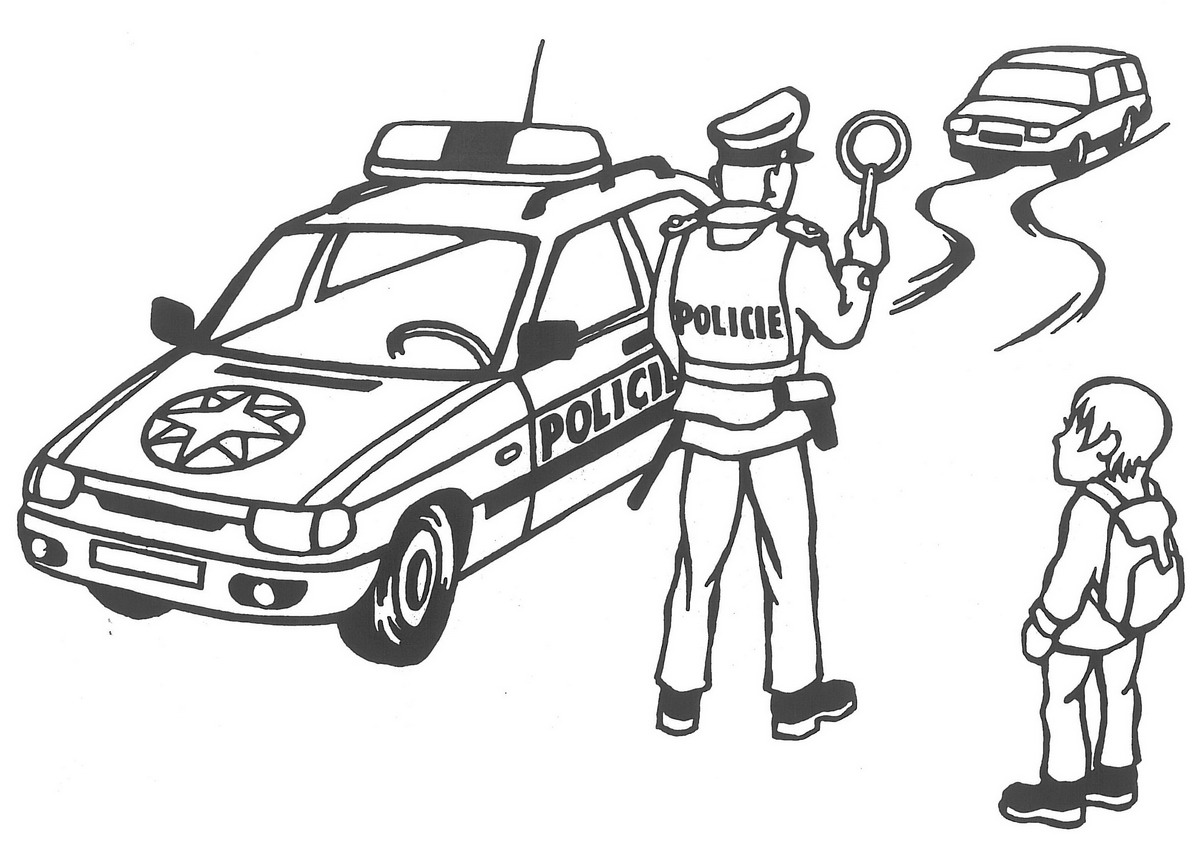 8. týden	(23. 10. – 25. 10. 2017)		JMÉNO: …………………………………………24. – 25. 10. Branné dny - výuka končí v 11:25 hod			 - vhodné oblečení a batůžek s pitím, svačinou a penálem26. – 27. 10. Podzimní prázdninyCO SE BUDEME UČIT?JAK SE MI DAŘÍ?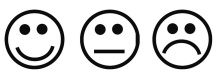 ČESKÝ JAZYKPS str. 14Druhy větPoznám druhy vět.ČTENÍ, PSANÍČítanka str. 23Písanka str. 12 - 13Čtu věty se správnou intonací. Umím psát y, Y.MATEMATIKAMatematika str. 25Dokáži sčítat a odčítat do 27.Zvládnu vyřešit pavučiny.PRVOUKAPrvouka str. 19ZeleninaZnám měsíce v roce a dokáži se v nich orientovat. Vím, kdy jsem se narodil/a.Poznám a pojmenuji některé druhy zeleniny.